Publicado en Changsha, China el 27/06/2024 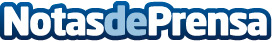 Arranca 'La personalización de la belleza: exposición de reliquias culturales femeninas Han y romanas'El Museo de Hunan inauguró 'La personalización de la belleza: exposición de reliquias culturales femeninas Han y romanas' en la mañana del 15 de junio. Se exponen por primera vez valiosas reliquias culturales nacionales, como auténticas prendas sin forro de hilo liso con la parte delantera curvada. La exposición durará hasta el 7 de octubreDatos de contacto:Sr. ZouMuseo de Hunan86-10-63074558Nota de prensa publicada en: https://www.notasdeprensa.es/arranca-la-personalizacion-de-la-belleza Categorias: Internacional Artes Visuales Historia Entretenimiento http://www.notasdeprensa.es